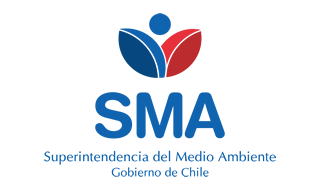 
INFORME DE FISCALIZACIÓN AMBIENTAL
Normas de Emisión
FABRICA Y MAESTRANZAS DEL EJERCITO 
DFZ-2021-1153-XIII-NE


Fecha creación: 07-05-2021

1. RESUMEN
El presente documento da cuenta del informe de examen de la información realizado por la Superintendencia del Medio Ambiente (SMA), al establecimiento industrial “FABRICA Y MAESTRANZAS DEL EJERCITO”, en el marco de la norma de emisión NE 90/2000 para el reporte del período correspondiente entre SEPTIEMBRE de 2020 y DICIEMBRE de 2020.Entre los principales hallazgos se encuentran:  - Parámetros superan la norma2. IDENTIFICACIÓN DEL PROYECTO, ACTIVIDAD O FUENTE FISCALIZADA
3. ANTECEDENTES DE LA ACTIVIDAD DE FISCALIZACIÓN
4. ACTIVIDADES DE FISCALIZACIÓN REALIZADAS Y RESULTADOS
	4.1. Identificación de la descarga
	4.2. Resumen de resultados de la información proporcionada
* En color los hallazgos detectados.
5. CONCLUSIONES
6. ANEXOS
RolNombreFirmaAprobadorPATRICIO WALKER HUYGHE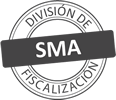 ElaboradorVERONICA ALEJANDRA GONZALEZ DELFINTitular de la actividad, proyecto o fuente fiscalizada:
FABRICAS Y MAESTRANZAS DEL EJERCITO
Titular de la actividad, proyecto o fuente fiscalizada:
FABRICAS Y MAESTRANZAS DEL EJERCITO
RUT o RUN:
61105000-3
RUT o RUN:
61105000-3
Identificación de la actividad, proyecto o fuente fiscalizada:
FABRICA Y MAESTRANZAS DEL EJERCITO 
Identificación de la actividad, proyecto o fuente fiscalizada:
FABRICA Y MAESTRANZAS DEL EJERCITO 
Identificación de la actividad, proyecto o fuente fiscalizada:
FABRICA Y MAESTRANZAS DEL EJERCITO 
Identificación de la actividad, proyecto o fuente fiscalizada:
FABRICA Y MAESTRANZAS DEL EJERCITO 
Dirección:
CALLE MANUEL RODRÍGUEZ 2, TALAGANTE, REGIÓN METROPOLITANA
Región:
REGIÓN METROPOLITANA
Provincia:
TALAGANTE
Comuna:
TALAGANTE
Motivo de la Actividad de Fiscalización:Actividad Programada de Seguimiento Ambiental de Normas de Emisión referentes a la descarga de Residuos Líquidos para el período comprendido entre SEPTIEMBRE de 2020 y DICIEMBRE de 2020Materia Específica Objeto de la Fiscalización:Analizar los resultados analíticos de la calidad de los Residuos Líquidos descargados por la actividad industrial individualizada anteriormente, según la siguiente Resolución de Monitoreo (RPM): 
- SISS N° 5891/2012Instrumentos de Gestión Ambiental que Regulan la Actividad Fiscalizada:La Norma de Emisión que regula la actividad es: 
- 90/2000 ESTABLECE NORMA DE EMISION PARA LA REGULACION DE CONTAMINANTES ASOCIADOS A LAS DESCARGAS DE RESIDUOS LIQUIDOS A AGUAS MARINAS Y CONTINENTALES SUPERFICIALESPunto DescargaNormaTabla cumplimientoMes control Tabla CompletaCuerpo receptorN° RPMFecha emisión RPMPUNTO 1 RIO MAPOCHONE 90/2000Tabla 1OCTUBRERIO MAPOCHO589127-12-2012Período evaluadoN° de hechos constatadosN° de hechos constatadosN° de hechos constatadosN° de hechos constatadosN° de hechos constatadosN° de hechos constatadosN° de hechos constatadosN° de hechos constatadosN° de hechos constatadosN° de hechos constatadosPeríodo evaluado1-23456789Período evaluadoInforma AutoControlEfectúa DescargaReporta en plazoEntrega parámetros solicitadosEntrega con frecuencia solicitadaCaudal se encuentra bajo ResoluciónParámetros se encuentran bajo normaPresenta RemuestraEntrega Parámetro RemuestraInconsistenciaSep-2020SISISISISISISINO APLICANO APLICANO APLICAOct-2020SISINOSISISINOSISINO APLICANov-2020SISINOSISISISINO APLICANO APLICANO APLICADic-2020SISISISISISISINO APLICANO APLICANO APLICAN° de Hecho ConstatadoExigencia AsociadaDescripción del Hallazgo6Parámetros bajo normaSe verifica la superación de los límites máximos normativos y el respectivo nivel de tolerancia establecido en la norma de emisión, correspondiente al período: 
- PUNTO 1 RIO MAPOCHO en el período 10-2020N° AnexoNombre AnexoNombre archivo1Anexo Informe de Fiscalización - Informes de EnsayoAnexo Informes de Ensayo FABRICA Y MAESTRANZAS DEL EJERCITO.zip2Anexo Informe de Fiscalización - Comprobante de EnvíoAnexo Comprobante de Envío FABRICA Y MAESTRANZAS DEL EJERCITO.zip3Anexo Informe de FiscalizaciónAnexo Datos Crudos FABRICA Y MAESTRANZAS DEL EJERCITO.xlsx